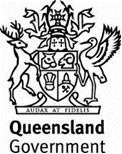 Annexure MRS115.1 (July 2022)Annexure MRS115.1 (July 2022)Annexure MRS115.1 (July 2022)Insitu Stabilised Subbases using Triple BlendInsitu Stabilised Subbases using Triple BlendInsitu Stabilised Subbases using Triple BlendSpecific Contract RequirementsSpecific Contract RequirementsSpecific Contract RequirementsContract Number Contract Number Note:Clause references within brackets in this Annexure refer to Clauses in the parent Specification MRS115 unless otherwise noted.Clause references within brackets in this Annexure refer to Clauses in the parent Specification MRS115 unless otherwise noted.Clause references within brackets in this Annexure refer to Clauses in the parent Specification MRS115 unless otherwise noted.Reduced value for insufficient thickness of stabilised layer (Clause 3.2.4)Reduced value for insufficient thickness of stabilised layer (Clause 3.2.4)Reduced value for insufficient thickness of stabilised layer (Clause 3.2.4)Reduced value for insufficient thickness of stabilised layer (Clause 3.2.4)Reduced value for insufficient thickness of stabilised layer (Clause 3.2.4)Reduced value for insufficient thickness of stabilised layer (Clause 3.2.4)Reduced value payment for insufficient thickness of stabilised layer shall apply.YesNoIf no indication is given, the reduced value payment shall apply.If no indication is given, the reduced value payment shall apply.If no indication is given, the reduced value payment shall apply.If no indication is given, the reduced value payment shall apply.If no indication is given, the reduced value payment shall apply.